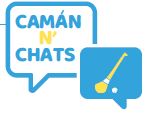 Camán n Chats Initative 2022Check ListClub NameClub NameClub NameDesignated Club Contact (CnC Coordinator)Designated Club Contact (CnC Coordinator)Designated Club Contact (CnC Coordinator)Name:Contact details: Email – Phone - Name:Contact details: Email – Phone - Name:Contact details: Email – Phone - Activity Activity Activity Camán n Chats Initiative 2022Camán n Chats Initiative 2022Camán n Chats Initiative 2022Venue (Club address)Venue (Club address)Venue (Club address)Participants advised they will partake in the activity at their own risk and are not covered by the GAA Injury Fund.Participants advised they will partake in the activity at their own risk and are not covered by the GAA Injury Fund.Participants advised they will partake in the activity at their own risk and are not covered by the GAA Injury Fund.Yes  / NoYes  / NoYes  / NoCamán n Chats Initiative was delivered as structured in Camán n Chats Resource Booklet Camán n Chats Initiative was delivered as structured in Camán n Chats Resource Booklet Camán n Chats Initiative was delivered as structured in Camán n Chats Resource Booklet Yes / NoYes / NoYes / NoComplete the ARF for any incident that may give rise to a claim and submit to aideen.howlin@camogie.ie AND  sinead.leavy@gaa.ie or ciara.clarke@gaa.ie Complete the ARF for any incident that may give rise to a claim and submit to aideen.howlin@camogie.ie AND  sinead.leavy@gaa.ie or ciara.clarke@gaa.ie Complete the ARF for any incident that may give rise to a claim and submit to aideen.howlin@camogie.ie AND  sinead.leavy@gaa.ie or ciara.clarke@gaa.ie Complete the ARF for any incident that may give rise to a claim and submit to aideen.howlin@camogie.ie AND  sinead.leavy@gaa.ie or ciara.clarke@gaa.ie Complete the ARF for any incident that may give rise to a claim and submit to aideen.howlin@camogie.ie AND  sinead.leavy@gaa.ie or ciara.clarke@gaa.ie Complete the ARF for any incident that may give rise to a claim and submit to aideen.howlin@camogie.ie AND  sinead.leavy@gaa.ie or ciara.clarke@gaa.ie Initiative Weekly Schedule Dates (Sessions) Initiative Weekly Schedule Dates (Sessions) Initiative Weekly Schedule Dates (Sessions) Initiative Weekly Schedule Dates (Sessions) Initiative Weekly Schedule Dates (Sessions) Initiative Weekly Schedule Dates (Sessions) Session 1Session 2Session 3Session 4 Session 5 Session 6 Session 7 Session 8 Session 9 Session 10 Session 11 Session 12 